TRANG PHỤ BÌABỘ GIÁO DỤC VÀ ĐÀO TẠOTRƯỜNG ĐẠI HỌC SƯ PHẠM KỸ THUẬT TP.HCMKHOA ĐÀO TẠO CHẤT LƯỢNG CAO-------------------------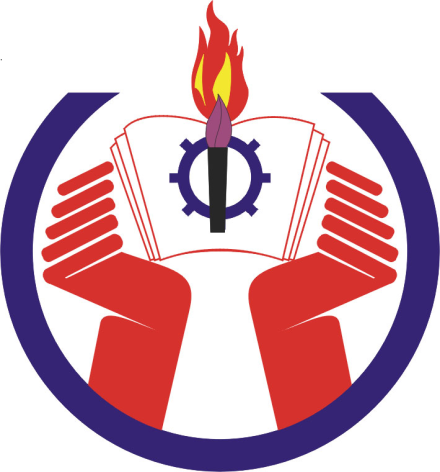 BÁO CÁO THỰC TẬP TỐT NGHIỆPNgành: CÔNG TY:  (GHI CHÍNH XÁC VÀ ĐẦY ĐỦ TÊN CÔNG TY)Đề tài:  KHẢO SÁT THIẾT BỊ VÀ QUY TRÌNH BẢO TRÌ MÀN HÌNH LEDSVTH: MSSV: TP. HỒ CHÍ MINH 05/2020LỜI CẢM ƠNLời đầu tiên, em xin được phép chân thành gửi lời cảm ơn đến thầy giáo Nguyễn Thanh Hải, giáo viên hướng dẫn đề tài đã định hướng và trao đổi những kinh nghiệm quý báu để sinh viên thực hiện hoàn thành đề tài thực tập.Em thực hiện đề tài cũng xin trân trọng cảm ơn anh Nguyễn Thành Công và các nhân viên kỹ thuật trong công ty TNHH MTV ỨNG DỤNG CÔNG NGHỆ VÀ DỊCH VỤ TRUYỀN THÔNG ÂU LẠC đã giúp đỡ và hỗ trợ em trong suốt quá trình thực tập.					TP HCM, Ngày   Tháng   Năm 20								Sinh viên thực hiện đề tài	(Lưu ý: Phần này nên tự mình viết theo cảm nghĩ của mình, liên quan đến nhưng người cộng tác, hổ trợ và giúp đỡ mình)CỘNG HÒA XÃ HỘI CHỦ NGHĨA VIỆT NAMĐộc Lập - Tự Do - Hạnh Phúc------------------------------------(Lưu ý: trang này sinh viên thay bằng tờ photo phiếu đánh giá có chữ ký của cán bộ hướng dẫn thức tập của công ty)CỘNG HÒA XÃ HỘI CHỦ NGHĨA VIỆT NAMĐộc Lập - Tự Do - Hạnh Phúc------------------------------------TP. HCM, ngày    tháng    năm 20NHẬN XÉT CỦA GIÁO VIÊN HƯỚNG DẪNGiáo viên hướng dẫn:	 PGS. TS. Nguyễn Thanh HảiSinh viên thực tập: 	 Tên:			 		MSSV: 			Số điện thoại:				Email:Nhận xét:Kiến thức sau thực tập:Nội qui và hoạt động công ty:                                                                                   Những công việc học được:                                                                                      Những vấn đề khác:                                                                                                                     Trình bày báo cáo:Hình thức:                                                                                                                     Nội dung:                                                                                                                     Đánh giá chung:Điểm công ty:                                                                                                                            Điểm giáo viên hướng dẫn:                                                                                                    Điểm số:                  (chữ):                    							Giảng viên hướng dẫn thực tậpPGS. TS. Nguyễn Thanh HảiLỜI NÓI ĐẦU.MỤC LỤCDANH MỤC HÌNHHình 1.1: Logo công ty	1Hình 1.2: Sơ đồ tổ chức công ty	2Hình 1.3: Kho, xưởng bảo trì của công ty Alta Media.	4Hình 1.4:Nhân lực công ty Alta Media.	6Hình 1.5: Module LED P6 kích thước 16x32	7Hình 1.6: Module P12 Indoor	8Hình 1.7: Module P12 Outdoor	9Hình 2.1: Vệ sinh và sấy khô các Module bằng bình khí nén	12Hình 2.2: Cấp nguồn và bus tín hiệu từ card để kiểm tra module	12Hình 2.3: Led hỏng chân không phát sáng	13Hình 2.4: Thay các giá trị điện trở RR3_RG3_RB3	13Hình 2.5: Vị trí các điện trở RGB cần thay	14Hình 2.6: Hàn điện trở mới cho module	14    Hình 2.7: Ráp các module vào khung	14Hình 2.8: Mặt trước của module khi gắn lưới bảo vệ led	14Hình 2.9: Mặt sau của Module khi gắn khung bảo vệ	14Hình 2.10: Các module led đã ráp lưới và khung hoàn chỉnh được cất vào thùng	15Hình 2.11: Mặt sau cabin led		15 Hình 2.12: Mặt trước cabin led		15Hình 2.13: Đi dây nguồn cho cabin led		17   Hình 2.14: Đi dây bus tín hiệu…………	..	15Hình 2.15: Cabin led đã được nối dây hoàn chỉnh	15Hình 2.16: Gắn bộ nguồn P6	15Hình 2.18: Cabin led đã được gắn bộ nguồn và card xử lý	15Hình 2.19: Cabin led đã gắn khung bảo vệ	16Hình 2.20: Cấp nguồn và tín hiệu cho cabin led	16Hình 2.21: Kiểm tra màu của từng cabin led để tìm lỗi	16Hình 2.22: Cấp nguồn và tín hiệu từ card xử lý cho các cabin led	16Hình 2.24: Kiểm tra màu các cabin led	17Hình 2.25: Kiểm tra màn hình led 1.2 m2 gồm 4 cabin led P6.	17Hình 2.26: Chấm đen trên màn hình do led hư hoặc lỏng chân	17Hình 2.27: Chạy video trên màn hình led 1.2m2	17Hình 2.28: Màn hình led cỡ lớn 6 m2	18Hình 2.29: Tín hiệu hiển thị trên màn hình led từ máy tính	18Hình 2.30: Vị trí các module cần sửa chữa	18Hình 2.31: Chạy video trên màn hình Led	18Hình 2.32: Cabin led P12	19Hình 2.33: Kiểm tra màu cho cabin led P10	19Hình 2.34: Vị trí bố trí các màn hình led trên sân khấu của phim trường S3	20Hình 2.35: Hiệu ứng và hình ảnh thay đổi trên màn hình led	20Hình 2.36: Quá trình tháo gỡ màn hình led	20Hình 2.37: Sơ đồ vị trí lắp đặt màn hình led tại nhà hát Hòa bình	20Hình 2.39: Bảng kê khai các thiết bị vật tư dùng trong chương trình	20Hình 2.40: Gắn khối nguồn cho cabin led cầu thang	21Hình 2.41: Kiểm tra Led cầu thang	21Hình 2.42: Bấm đầu cốt bằng kìm bấm dây	21Hình 2.43: Tuốt đầu dây ngồn	21Hình 2.44: Gắn đầu dây kết nối với nguồn	21Hình 2.45: Một sợi dây nguồn hoàn chỉnh	21Hình 2.46: Setup card tín hiệu chuẩn bị kiểm tra cabin led P4	22Hình 2.47: Cấp nguồn và tín hiệu kiểm tra cabin led P4	22Hình 2.48: Đầu vào cắm nguồn 3 pha của hệ thống	23Hình 2.49: Hộp nguồn tách 3 pha thành 1 pha	23Hình 2.50: Đầu ra là nguồn một pha với điện áp khoảng 50 VAC	24Hình 2.51: Bộ nguồn nuôi cho từng cabin led với điện áp ra ± 5V	24Hình 2.52: Bộ nguồn nuôi khác cho cabin led với điện áp ra + 5V	24Hình 2.53: Bộ card nhận xử lý tín hiệu	24Hình 2.54: Mặt trước của Hub Mở rộng	25Hình 2.55: Mặt sau của Hub gắn trực tiếp vào card xử lý	25Hình 2.56: Gắn nguồn và Card xử lý của cabin led P6	25Hình 2.57: Các cabin led được chuẩn bị để gắn màn hình	26Hình 2.58: Màn hình led hoàn chỉnh khi gắn các cabin led	26Hình 2.59: Bộ LVP404 thực tế tại công ty	27Hình 2.60: Sơ đồ hệ thống điều khiển màn hình led	27Hình 2.61: Sơ đồ hệ thống điều khiển một màn hình led đơn giản	28Hình 2.62: Cách hiển thị 2 màn hình led nhỏ với 1 card truyền	29Hình 2.63: Ghép card truyền hiển thị màn hình lớn	29Hình 2.64: Hồi tiếp dây tín hiệu về card truyền	30Hình 2.65: Chọn LED Control manager	30Hình 2.66: Xuất hiện hộp thoại LED Control manager	31Hình 2.67: Click chọn Import	31Hình 2.68: Chọn cấu hình module sẳn có và click Open	31Hình 2.69: Sau khi Import file tiến hành chỉnh kích thước cabin led  Apply	31Hình 2.70: Click chọn Insert	32Hình 2.71: Hộp thoại receiving card list	33DANH MỤC BẢNGBảng 1.1: Đặc điểm kỹ thuật của Module LED P6.	7Bảng 1.2: Đặc điểm kỹ thuật của Module LED P12 Indoor	8Bảng 1.3: Đặc điểm của Module LED P12 Outdoor.	9CHƯƠNG 1: GIỚI THIỆU TỔNG QUAN ĐƠN VỊ THỰC TẬP1.1 Thông tin về đơn vị thực tập. 1.1.1 Sự hình thành và phát triển của công ty.Tên chính thức: Công ty TNHH Một Thành Viên Ứng Dụng Công Nghệ và Dịch Vụ Truyền Thông ÂU LẠCTên viết tắt:  ALTA MEDIAAlta Media là một đơn vị trẻ ứng dụng công nghệ viễn thông và điện tử chuyên cung cấp dịch vụ IT solutions cũng như các giải pháp truyền thông.Alta Media được vận hành bởi một đội ngủ nhân viên trẻ trung, năng động, sáng tạo, nỗ lực hết mình với mong muốn áp dụng những kiến thức về quảng cáo, truyền thông kết hợp với sức mạnh vượt trội của công nghệ thông tin (bao gồm công nghệ viễn thông và điện tử) để tạo ra những sản phẩm, dịch vụ thực sự đem lại giá trị gia tăng và tiện ích cho khách hàng.Địa chỉ: 17 Đông Sơn, Phường 7, Quận Tân Bình, Tp. Hồ Chí Minh.Giám đốc: Mr.Tài, DĐ: 0933 802 408Website: http://ww.altamedia.vn/LOGO công ty:Hình 1.1: Logo công tyTiêu chí kinh doanh của công ty.Hoạt động với tiêu chí “cùng kết nối, và thăng tiến với thương hiệu của khách hàng”.1.1.2 Tổ chức và các lĩnh vực hoạt động của công ty.Về tổ chức.Là Công ty TNHH một thành viên, giám đốc trực tiếp là người điều hành Công ty, giúp việc cho giám đốc là các phó giám đốc, các phòng ban với chức năng, nhiệm vụ khác nhau, về nhiều mặt hoạt động cả Công ty.Sơ đồ cấu cơ cấu tổ chức của công ty ALTA MEDIA.Hình 1.2: Sơ đồ tổ chức công tyGiám đốcLà người có quyền lực cao nhất trong Công ty, chịu trách nhiệm về mọi hoạt động sản xuất kinh doanh của Công ty trước Nhà nước và pháp luậtĐiều hành chung các hoạt động các phòng ban Trực tiếp phụ trách công tác cán bộQuyết định các vấn đề liên quan đến chính sách, chỉ đạo bồi dưỡng nâng cao chuyên môn nghiệp vụ, cải thiện điều kiện lao động cho cán bộ công nhân viên.Phó giám đốcNhận nhiệm vụ trực tiếp từ giám đốc, tham mưu cho giám đốc về các chính sách, kế hoạch liên quanChịu trách nhiệm, điều hành toàn bộ hoạt động phòng ban theo lĩnh vực quản lí về đôn đốc hàng của xưởng, hiện trạng sản xuấtLiên doanh kí kết các hợp đồng với bạn hàngĐưa ra các kế hoạch mua bán vật tư, hàng hóa, nguyên phụ liệu, phụ tùng thiết bị máy móc.Phòng Tổ chức lao động - Hành chínhNhận nhiệm vụ trực tiếp từ giám đốc và phó giám đốc liên quan.Tham mưu cho giám đốc về lĩnh vực tổ chức cán bộ, đào tạo, lao động, tiền lương chế độ chính sách quản lí hành chính. Phụ trách chung về quản lí nhân sự, quản lí các phần mềm sử dụng trong hệ thống sản xuất, hệ thống quản lí nhân sự.Phòng Kế toán tài chínhNhận nhiệm vụ trực tiếp từ giám đốc và phó giám đốc liên quan.Tham mưu cho giám đốc trong công tác kế toán tài chính nhằm sử dụng đồng vốn hợp lí, đúng mục đích theo chế độ, bảo đảm cho quá trình sản xuất kinh doanh của công ty được thông suốt và đạt hiệu quả cao.Phòng Kinh doanh - Xuất nhập khẩuNhận nhiệm vụ trực tiếp từ giám đốc và các phó giám đốc liên quan.Tham mưu giúp việc cho giám đốc về những lĩnh vực: Xây dựng và điều hành thực hiện kế hoạch sản xuất của Công ty, theo dõi kế hoạch công tác cung ứng vật tư sản xuất và quản lí vật tư, sản phẩm của các kho do phòng quản lí.Trực tiếp phụ trách công tác tiêu thụ sản phẩm trong và ngoài nước, tiêu thụ các phế liệu; các hoạt động nhập khẩu các loại nguyên vật liệu, máy móc phục vụ cho sản xuất.Quản lí các đơn hàng về thủ tục xuất nhập khẩu. tiếp nhận đơn hàng và xử lí đơn hàng theo đơn đặt hàng, biên dịch các tài liệu theo đơn hàng, hướng dẫn cho bộ phận kĩ thuật làm theo mẫu.Phòng Kỹ thuật - Chất lượngNhận nhiệm vụ trực tiếp từ giám đốc và phó giám đốc liên quan.Tham mưu cho giám đốc về các lĩnh vực: thiết bị, lập kế hoạch mua nguyên vật liệu phục vụ cho sản xuất: led, linh kiện,…kế hoạch mua sắm trang thiết bị, phụ tùng đảm bảo nâng cao cần dùng cho các đơn hàng.Định mức kĩ thuật cabin led, định mức sử dụng nguyên vật liệu cho các đơn hàng, định mức lao động, hao phí lao động.Xây dựng các chỉ tiêu kĩ thuật, chất lượng sản phẩm đảm bảo đúng yêu cầu của khách, đồng thời kiểm tra chất lượng sản phẩm.Điều hành các bộ phận sản xuất, lắp đặt thực hiện đơn hàng theo đúng mẫu và tiến độ theo lệnh của giám đốc.Xưởng sản xuất – kho: Thực hiện quy trình sản xuất ra sản phẩm hoàn thành. Theo dõi tình hình nhập,chỉnh sửa hư hỏng của thiết bị , xuất tồn nguyên vật liệu, thành phẩm và có nhiệm vụ vận chuyển hàng hóa.Mô hình cấu trúc tổ chức của công ty Alta Media là mô hình cấu trúc tổ chức theo chức năng.Hình 1.3: Kho, xưởng bảo trì của công ty Alta Media.1.1.3 Lĩnh vực hoạt động của công ty:	Quảng cáo màn hình led, thiết kế lắp đặt màn hình led, cho thuê màn hình led và xe màn hình led di động.Về màn hình led thì gồm có 2 loại indoor led và outdoor led.Về indoor Led:Màn hình indoor Led tại công ty có các loại sau:P4 Module Indoor SMD 3 in 1.P5 Module Indoor SMD 3 in 1.P6 Module Indoor SMD 3 in 1.P7.62 Module Indoor SMD 3 in 1.P8 Module Indoor SMD 3 in 1.P10 Module Indoor SMD 3 in 1.P12 Module Indoor SMD 3 in 1.P20 Module Indoor SMD 3 in 1Khi máy chiếu không đảm bảo được độ sáng, màn hình LCD quá nhỏ thì màn hình lớn LED giúp giải quyết được nhu cầu hiển thị đặc biệt.Màn hình LED hiển thị màu indoor (trong nhà) có thể được sử dụng ở 1 số nơi như: trường quay, rạp hát, sân khấu ca nhạc, hội trường lớn, sảnh lớn của các toà nhà, khách sạn hay các sự kiện quảng cáo.Màn hình LED indoor có thể đọc được hầu hết các định dạng : video, mp4, avi, swf, VCD, DVD, trình diễn Powerpoint từ nhiều nguồn dữ liệu: Access, ODBC, SQL …Màn hình hiển thị màu LED indoor sử dụng công nghệ Diode phát quang với những ưu điểm nổi trội về độ sáng và tuổi thọ so với các phương tiện phát hình hiện có (khoảng 100000 giờ). Mỗi điểm ảnh là các LED có độ sáng khác nhau, khoảng cách giữa mỗi điểm ảnh được thiết kế nhằm đảm bảo tầm nhìn tốt nhất: Màn hình LED indoor có khoảng cách mỗi điểm ảnh đa dạng từ 4mm đến 10mm Màn hình lớn LED giúp cho việc câp nhật thông tin thường xuyên tại các sàn giao dịch chứng khoán, bến xe, nhà ga, sân bay…  thông tin được cập nhật nhanh chóng, gây sự chú ý và dễ quan sát, dễ hiểu.Về outdoor Led:Màn hình outdoor Led tại công ty có các loại sau:PH16 Module Dual Color.P10 Module Real Full Color.P12 Module Real Full Color.P12 Module Virtual Full Color.P14 Module Real Full Color.P16 Module Real Full Color.P16 Module Virtual Full Color.P18 Module Real Full Color.P18 Module Virtual Full Color.P20 Module Real Full Color.P20 Module Virtual Full Color.P22 Module Real Full Color.P22 Module Virtual Full Color.P25 Module Real Full Color.P25 Module Virtual Full Color.Màn hình outdoor Led có chức năng tương tự như màn hình LED indoor thông thường (công dụng, độ sáng và tuổi thọ), màn hình LED hiển thị màu outdoor (ngoài trời) cũng hiển thị hình ảnh động và tĩnh một cách rõ ràng và sắc nét.Đặc biệt, với cường độ sáng của didode rất cao (cao hơn nhiều so với màn hình LED indoor), màn hình LED outdoor có thể đáp ứng được nhu cầu hiển thị ngoài trời ngay cả khi trời nắng.Màn hình LED outdoor có khoảng cách mỗi điểm ảnh từ 4 mm đến 31.25 mm và tạo ra 4.4 tỷ màu nên tạo hình ảnh trung thực không thua kém gì các phương tiện phát hình hiện có.Mỗi điểm sáng Led có độ sáng đến hàng nghìn Lumens làm cho màn hình có thể chỉnh độ sáng để thu hút người xem ngay cả ở những môi trường tối hoặc sáng nhất.Màn hình LED outdoor rất hiệu quả khi sử dụng cho việc quảng cáo ngoài trời, tại các sân vận động, quảng trường, trên đường quốc lộ …Do các module của màn hình LED outdoor được đặc biệt thiết kế chống ẩm, chống thấm nước, chống ánh nắng nên nó có thể ổn định suốt 24 giờ trong ngày.Ngoài ra công ty còn cung cấp 1 số loại như sau:Bảng Quảng cáo.Bảng Thông tin nghiệp vụ Ngân hàng.Bảng Thông tin thị trường chứng khoán.Hệ thống xếp hàng và gọi số tự động.Bảng Giá vàng.Bảng kết quả Xổ số kiến thiết.3D LED Cube (hiển thị 3 chiều)LED Cảm ỨngBảng kết quả tỷ số thi đấu thể thao.1.1.4 Tổ chức quản lý sử dụng các nguồn lực của công ty.Với tập thể đội ngũ các kỹ sư, nhân viên lập trình trẻ, năng động và sáng tạo, Alta Media xin cam kết luôn tạo ra những sản phẩm, dịch vụ có uy tín và chất lượng cao với mong muốn đem các ứng dụng cũng như các giải pháp về ánh sáng LED công nghệ cao vào trong các lĩnh vực hoạt động như quảng cáo, tổ chức sự kiện, thông tin đại chúng v.v… nhằm phục vụ, góp phần xây dựng thương hiệu của quý doanh nghiệp.	Hình 1.4:Nhân lực công ty Alta Media.1.2 Yêu cầu kĩ thuật đối với bảng led quảng cáo.Màn hình điện tử Led dùng làm phương tiện quảng cáo ngoài trời bố trí trên các đường giao thông không được dùng âm thanh và phải tuân theo các quy định sau:Vị trí:  từ mép đường đến cạnh gần đường nhất của màn hình, tối thiểu là 5m.Diện tích tối đa một mặt màn hình: 100 m2.Chiều cao tối đa một mặt màn hình: 10 m tính từ mặt đất đến cạnh dưới của màn hình điện tử.Khoảng cách: tùy theo tình hình thực tế của địa phương và vị trí quy hoạch để quy định cụ thể cho phù hợp.Màn hình led điện tử led bố trí tại các khu công cộng phải tuân thủ các quy định sau:Diện tích từ 40 m2 đến 60 m2.Không được đặt tại các nút giao thông, không được dùng âm thanh.Chiều cao tính từ mặt đường đến mép trên của màn hình không quá 15 m.Màn hình led điện tử led bố trí tại các khu tổ chức sự kiện, sân khấu phải tuân thủ các quy định sau:Được phép sử dụng âm thanh.Độ rộng của màn hình led được phép và phải theo yêu cầu của bên đặt hàng, thuê màn hình led.Đảm bảo vệ sinh sau khi lắp đặt và đúng thời gian quy định của khách hàng.1.3 Các thông số kỹ thuật trong chọn module led hiện thị1.3.1 Trường hợp LED Indoor.	Với Module P6 nói riêng và các Module LED Indoor nói chung thì cần quan tâm đến các thông số kỹ thuật sau, để lựa chọn cho phù hợp với yều cầu hiển thị như: sân khấu ca nhạc, hội nghị, sảnh các tòa nhà lớn…Hình 1.5: Module LED P6 kích thước 16x32    Bảng 1.1: Đặc điểm kỹ thuật của Module LED P6.Hình 1.6: Module P12 IndoorBảng 1.2: Đặc điểm kỹ thuật của Module LED P12 IndoorCăn cứ vào các đặc điểm trên và tư vấn kỹ thuật của công ty khách hàng có thể lựa chọn Module LED cho phù hợp.1.3.2 Trường hợp LED OutdoorĐiển hình là module LED P12 có khả năng hiển thị ngoài trời nới có cường độ ánh sáng môi trường cao, và có thể nhìn rõ ở khoảng cách xa hơn dòng LED Indoor.Hình 1.7: Module P12 OutdoorBảng 1.3: Đặc điểm của Module LED P12 Outdoor.Thông số kỹ thuật màn hình led lưới cabin led P12 Kích thước cabinet: 800mmC x 400mmR  (Cao x Rộng)Mật độ điểm ảnh trên m2: 6400/m2 (pixel/m2)Diode (di-ốt) bóng đèn LED: sử dụng bóng đi-ốt LED SMD 3 in1 màu đen cho độ tương phản cao gấp 02 lần so với bóng đi-ốt SMD 3 in1 màu trắng thông thường (tăng cường khả năng hấp thụ ánh sáng tốt giúp hệ thống màn hình LED sẽ không bị bóng hoặc chóa khi bị các ánh đèn sân khấu tác động từ bên ngoài chiếu trực diện vào).Hiển thị: chất lượng rõ nét với độ tương phản cao theo định dạng chuẩn HD.Lắp đặt: nhanh chóng tiện dụng, linh hoạt với các kiểu lắp phẳng và cong lõm.Sửa chữa & Bảo trì: dễ dàng (trước, trong và sau chương trình) bằng việc thay thế các module bị lỗi mà không cần vặn hay xài ốc vít.CHƯƠNG 2: NỘI DUNG CÔNG VIỆC THỰC TẬP TẠI CÔNG TY2.1 Quá trình thực tập tại công ty.Tuần 1: Từ ngày 30/03  đến ngày 05/04/2015.Tìm hiểu tổng quan về sơ đồ tổ chức và hoạt động của công ty..Tìm hiểu về các loại màn hình led trong công ty. Hoạt động của phòng bảo trì và khối kỹ thuậtTham gia vào quá trình bảo trì Module led P6, để ráp vào các cabin net (một cabin net gồm nhiều Module  ghép lại với nhauVệ sinh Module LED P6	Trong quá trình sử dụng lâu ngày các Module thường phải chịu tác động của môi trường, cũng như những sự cố nhỏ trong quá trình vận chuyển lắp ráp tại các chương trình sân khấu ca nhạc, trung tâm hội nghị triễn lãm làm cho chúng bị hư hỏng và hạn chế khả năng chiếu sáng do bụi bặm ... ảnh hưởng tới chất lượng hình ảnh của các màn hình Led nên cần vệ sinh và bảo trì định kỳ các Module.Hình 2.1: Vệ sinh và sấy khô các Module bằng bình khí nénKhi vệ sinh xong ta tiến hành kiểm tra màu cho các module, để xem Module còn hoạt động tốt hay đã hư và cần sữa chữa những gì. Để kiểm tra màu ta sử dụng card truyền dữ liệu gắn vào Module sau đó kiểm tra bằng các màu và các hiệu ứng dịch led được lập trình sẵn, để tìm lỗi và khắc phục.Tiến hành kiểm tra led	Trong quá trình kiểm tra những Module sáng đều và đủ các màu theo lập trình từ card xử lý thì đạt yêu cầu và tiến hành ráp khung. Những tấm cường độ ánh sáng của các led không đều thì thay điện trở. Hình 2.2: Cấp nguồn và bus tín hiệu từ card để kiểm tra module  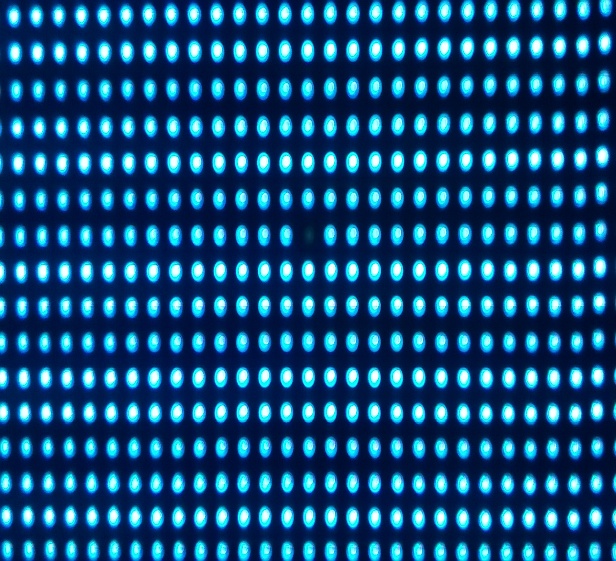 Hình 2.3: Led hư hỏng chân không phát sáng	Những led không sáng thường là do lỏng chân hoặc hư, led hư thì cần thay mới còn những led bị lỏng chân thì chỉ cần hàn chân lại.Trường hợp các Module sáng không đều thì sẽ được thay thế toàn bộ điện trở nguyên nhân có thể là do các điện trở cũ lâu ngày sử dụng không còn tốt.Mỗi modul led gồm tổng cộng 12 con điện trở dán (4 con 910Ω, 4 con 2.2 kΩ, 4 con 2.7 kΩ) tương ứng cho ba màu cơ bản của module led là Red/Green/BlueHình 2.4: Thay các giá trị điện trở RR3_RG3_RB3Hình 2.5: Vị trí các điện trở RGB cần thayHình 2.6: Hàn điện trở mới cho module    Hình 2.7: Ráp các module vào khungSau khi thay mới điện trở, ta tiến hành kiểm tra hoạt động của các module một lần nữa nếu đạt yêu cầu thì tiến hành ráp các module vào khung bảo vệ để chuẩn bị gắn vào các cabin led.Hình 2.8: Mặt trước của module khi gắn lưới bảo vệ led	Hình 2.9: Mặt sau của Module khi gắn khung bảo vệHình 2.10: Các module led đã ráp lưới và khung hoàn chỉnh được cất vào thùng Tuần 2: từ ngày 06/04 đến ngày 12/04/2015.Gắn module P6 vào cabin led P6Mỗi một cabin led P6 gồm có 18 module P6 và được gắn như Hình 2.11, Hình 2.12, kích thước của mỗi cabin led P6 là (576 x 576 mm)Hình 2.11: Mặt sau cabin led		Hình 2.12: Mặt trước cabin led Khi đã gắn các module hoàn chỉnh vào cabin led ta tiến hành đi dây nguồn và dây tín hiệu.   Hình 2.13: Đi dây nguồn cho cabin led	    Hình 2.14: Đi dây bus tín hiệu   Hình 2.15: Cabin led đã được nối dây hoàn chỉnhSau khi nối dây nguồn và dây bus tín hiệu ta tiến hành gắn bộ nguồn và card xử lý cho các cabin led.    Hình 2.16: Gắn bộ nguồn P6		     Hình 2.17: Gắn bộ card xử lý tín hiệuHình 2.18: Cabin led đã được gắn bộ nguồn và card xử lýSau khi gắn bộ cấp nguồn và card xử lý tín hiệu ta được một cabin led hoàn chỉnh như Hình 2.18. Việc gắn nguồn rất quan trọng phải gắn đúng chiều và cực tính theo những kí hiệu VCC và GND trên các Module, tránh rủi ro khi cấp nguồn vì có thể làm hư module led (có thể phải bỏ luôn vì module bị cháy).Hình 2.19: Cabin led đã gắn khung bảo vệ Kiểm tra cabin led P6Hình 2.20: Cấp nguồn và tín hiệu cho cabin led  và kiểm tra màu của từng cabin led để tìm lỗi Vì yêu cầu công việc đòi hỏi phải nhanh và sự ổn định của các cabin led ta tiến hành kiểm tra nhiều cabin led cùng lúcHình 2.21: Cấp nguồn và tín hiệu từ card xử lý cho các cabin ledHình  2.22: Cấp nguồn để kiểm tra nhiều cabin led cùng lúcHình 2.23: Kiểm tra màu các cabin ledSau khi kiểm tra các cabin led sẽ được gắn thành màn hình led lớn hơn để quan sát sự đồng nhất của cabin led khi hiển thị cùng một nội dung.Hình 2.24: Kiểm tra màn hình led 1.2 m2 gồm 4 cabin led P6 và chấm đen trên màn hình do led hư hoặc lỏng chânCác cabin led đã được kiểm tra đảm bảo hiển thị màu đúng và không bị chết led, chúng sẽ được ghép thành 1 màn hình lớn hơn tiến hành kiểm tra lại một lần nữa, lý do là vì kiểm tra ở màn hình lớn và ở khoản cách xa sẽ dễ phát hiện  hiển thị sai màuHình 2.25: Chạy video trên màn hình led 1.2m2Khi kiểm tra màn hình led bằng các đoạn video thì khó phát hiện những lỗi nhỏ như led hư, điện trở cũ… mà nó vẫn hoạt động tốt. Những người không chuyên có thể không phát hiện ra vì nó hoạt động bình thường, xong vì yêu cầu kỹ thuật cũng như nhu cầu khắt khe của khách hàng thì tất cả những lỗi này sẽ được khắc phục tại xưởng bảo trì trước khi đưa tới khách hàng.Tuần 3: Từ ngày 13/04 đến ngày 19/04/2015.Kiểm tra màn hình led như tuần 2 nhưng với kích thước lớn hơn, khoảng        6 m2. Việc lắp các màn hình lớn là yêu cầu thực tế nó giúp sửa chữa toàn bộ các module hư,  hiển thị sai màu,… và đảm bảo  không bị lỗi khi lắp đặt tại các công trình theo yêu cầu khách hàng.Hình 2.26: Màn hình led cỡ lớn 6 m2Hình 2.27: Tín hiệu hiển thị trên màn hình led từ máy tínhTín hiệu để kiểm tra màn hình led được chỉnh từ máy tính thông qua phần mềm để chỉnh độ phân giải cho phù hợp với kích thước màn hình. Và tiến hành kiểm tra các bước như đã trình bày ở tuần 2 để phát hiện và sữa lỗi các module.Hình 2.28: Vị trí các module cần sửa chữaVới màn hình lớn ta có thể thấy tổng quan nhiều lỗi có thể gặp phải trong thực tế. Có nhiều nguyên nhân dẫn đến việc phải thay module như: ánh sáng của module hơi tối thường là do lắp sai hướng của lưới bảo vệ, không có tín hiệu  thường do lỏng dây tín hiệu, hoặc do lắp lộn thứ tự các cổng Hub làm màu của cabin led bị đảo ngược…Các module sẽ được sửa và thay mới đảm bảo màn hình hoạt động chính xác, hình ảnh hiển thị rõ ràng, sinh động,…		Hình 2.29: Chạy video trên màn hình LedKhi chạy video trên màn hình thì khá sinh động chất lượng vì độ phân giải của module khá cao 32 x 16 cho mỗi moduleKiểm tra hoạt động của cabin led P12 (led lưới)Do module có độ bền cao nên chủ yếu là bị hư led, vì thế ta chỉ cần kiểm tra màu của chúng để thay thế led hư, hoặc thay những tấm lưới bảo vệ bị hư do va chạm trong quá trình vận chuyển.Hình 2.30: Cabin led P12 Hình 2.31: Kiểm tra màu cho cabin led P10Module led P12 có khoảng cách các led là 12mm thưa hơn module P6, vì vậy số điểm ảnh ít hơn và độ phân giải thấp hơn so với P6.Đi công trình thực tế	Ngày 16/04 tham gia đi công trình thực tế của công ty tại phim trường S3, đường Ngô Văn Sở, Quận 4, TP. Hồ Chí minh và sân khấu ca nhạc tại nhà hát Hòa Bình, đường 3 tháng 2, Quận 10, TP. Hồ Chí minh.Hình 2.32: Vị trí bố trí các màn hình led trên sân khấu của phim trường S3Hình 2.33: Hiệu ứng và hình ảnh thay đổi trên màn hình ledSau khi kết thúc chương trình biểu diễn ta tiến hành tháo màn hình led tháo các cabin led ra khỏi màn hình và đóng vào thùng rồi chuyển về kho của công ty hoặc chuyển tới lắp đặt tại công trình khác.Hình 2.34: Quá trình tháo gỡ màn hình ledCông trình tại nhà hát Hòa Bình, Quận 10Hình 2.35: Sơ đồ vị trí lắp đặt màn hình led tại nhà hát Hòa bìnhHình 2.36: Sân khấu nhà hát Hòa BìnhHình 2.37: Bảng kê khai các thiết bị vật tư dùng trong chương trìnhChương trình tại nhà hát hòa bình sử dụng các cabin led P3, P4 cho màn hình chính ở giữa sân khấu, đây là màn hình có độ phân giải cao nên ở các góc xa của sân khấu đều có thể nhìn rõ. Các màn hình cánh thì sử dụng các cabin led P12 (led lưới) hỗ trợ tạo hiệu ứng hai bên sân khấu, làm cho sân khấu sinh động hơn.Tuần 4: Từ ngày 20/04 đến ngày 26/04/2015.Đặc điểm của loại led cầu thang+ Kích thước mỗi tấm là : (1.152  x 0.192 ) m
+ Có thể trình chiếu các hiệu ứng, video clip và hình ảnh giống Led trên màn hình chính và cánh nhằm tạo thêm chiều sâu cho sân khấu.Đi dây nguồn và bus tín hiệu cho cabin led cầu thang  Hình 2.38: Gắn khối nguồn cho cabin led cầu thangHình 2.39: Kiểm tra Led cầu thang Trong quá trình kiểm tra nếu có hư hỏng thì sửa chữa bình thường.       Trong quá trình tháo các module led ra khỏi cabin led để vệ sinh làm sạch bụi bẩn ảnh hưởng đến khả năng hiển thị hình ảnh thì sẽ có những dây kết nối nguồn trong cabin led bị đứt, hư vì vậy cần phải bấm dây mới. Hình 2.40: Bấm đầu cốt bằng kìm bấm dâyHình 2.41: Tuốt đầu dây ngồn và gắn đầu dây kết nối với nguồnCác dây nguồn Hình  2.41 có 3 màu khác nhau, màu đỏ là dây nóng, màu xanh là dây nguội, màu vàng là dây trung tính nối đất. Các dây nguồn này dùng để kết nối nguồn cho màn hình cabin led nên độ dài tối đa thường vào khoảng 0.6 m.Hình 2.42: Một sợi dây nguồn hoàn chỉnh Tuần 5: Từ ngày 27/04 đến ngày 03/05/2015.Sinh viên được nghỉ lễ Tuần 6: Từ ngày 04/05 đến ngày 10/05/2015.Bảo trì sửa chữa các cabin led P4, quy trình và kỹ  thuật kiểm tra giống như bảo trì led P6 như đã trình bàyHình 2.43: Setup card tín hiệu chuẩn bị kiểm tra cabin led P4Hình 2.44: Cấp nguồn và tín hiệu kiểm tra cabin led P4Trong quá trình thực tập tại công ty sinh viên được hỗ trợ giải đáp các thắc mắc về kỹ thuật giúp hoàn thiện thêm phần báo cáo thực tập.2.2 Các yếu tố kỹ thuật lắp ráp màn hình led2.2.1 Bộ nguồn cung cấpHình 2.45: Đầu vào cắm nguồn 3 pha của hệ thốngHình 2.46: Hộp nguồn tách 3 pha thành 1 phaHình 2.47: Đầu ra là nguồn một pha với điện áp khoảng 50 VAC Hình 2.48: Bộ nguồn nuôi cho từng cabin led với điện áp ra ± 5V Hình 2.49: Bộ nguồn nuôi khác cho cabin led với điện áp ra + 5V 	Các nguồn nuôi sử dụng trong hệ thống là khá nhiều vì vậy các bộ nguồn này cũng thường xuyên được kiểm tra để bảo đảm hoạt động tốt không bị sụt áp. Nâng cao tính ổn định của hệ thống.  Trên hình 2.49 là bộ nguồn cung cấp +5V DC cho hoạt động của cabin led, với điện áp vào khoảng 50V AC thông qua quá trình chỉnh lưu của bộ nguồn thì điện áp ra là + 5 V DC cấp cho các module led.2.2.2 Card xử lý và HubHình 2.50: Bộ card nhận xử lý tín hiệuHình 2.51: Mặt trước của Hub Mở rộngHình 2.52: Mặt sau của Hub gắn trực tiếp vào card xử lýTrên Hình 2.51 là card nhận xử lý tín hiệu dùng bộ xử lý Spartan 6 của FPGA, trên card có EEPROM lưu các chương trình kiểm tra màu và dịch led cơ bản để tiện khi kiểm tra từng module led. Đồng thời để sử dụng cấp tín hiệu cho một cabin led thì đòi hỏi phải gắn thêm phần Hub 75 mở rộng như Hình 2.52, Hình 2.52, trên bộ Hub 75 có sử dụng những IC mở rộng hỗ trợ điều khiển và dịch led từ card xử lý. Các cổng Hub được kết nối tín hiệu với các modul led thông qua dây Bus. Hub được gắn trực tiếp lên card xử lý thông qua các hàng rao chân.Hình 2.53: Gắn nguồn và Card xử lý của cabin led P6Hình 2.53 cho thấy  mặt trước và sau của cabin led khi lắp hoàn chỉnh, ở đây sẽ sủ dụng 6 cổng Hub để điều khiển nối tiếp 6 hàng module led theo chiều từ phải sang trái. Độ phân giải của Module P6 là 32 x 16 tương ứng ta có 512 điểm ảnh trên  mỗi module và mỗi cabin led P6 có 18 module như Hình 2.53 thì ta có 18*512 là 9216 điểm ảnh khác nhau.2.2.3 Lắp ráp thành 1 màn hình LedHình 2.54: Các cabin led được chuẩn bị để gắn màn hìnhHình 2.55: Màn hình led hoàn chỉnh khi gắn các cabin ledTrước khi gắn các màn hình led ta phải xây dựng khung để gắn chúng, kích thước của khung phụ thuộc vào diện tích màn hình led từ khác hàng. Các cabin sẽ được ráp vào khung với dây rút, dây kẽm, và các khóa chốt có sẵn trên các cabin led. Khi cố định vào khung thì màn hình sẽ trở nên chắc chắn, không bị đỗ khi va chạm và đảm bảo an toàn kỹ thuật khi vận hành hệ thống.2.2.4 Kết nối các bộ phận liên quan đến setup màn hình led.2.2.4.1 Bộ xử lý video LVP404 (LVP:  Led Video Processor)Hình 2.56: Bộ LVP404 thực tế tại công tyLVP404 là bộ xử lý video tích hợp gồm nhiều cổng kết nối các ngõ vào ra khác nhau giúp điều khiển và xử lý video nhanh chóng. Có nhiều chuẩn ngõ vào  khác nhau như: RS232, DVI, SDI/HDSDI, HDMI, VGA và 2 ngõ vào tích hợp vì vậy nó có thể kết nối với Laptop, PC, HD Camera, đầu DVD… Bộ xử lý LPV404 còn có nhiều ngõ ra khác nhau là các đầu DVI (DVI: Digital Visual Interface là giao diện kết nối giữa máy tính, bộ xử lý video có thể truyền tải video có độ phân giải HD), những cổng DVI này sẽ được các bộ card truyền để gửi dữ liệu tới màn hình hiện thị. Hình 2.57: Sơ đồ hệ thống điều khiển màn hình ledTrong sơ đồ hệ thống điều khiển màn hình led Hình 2.57, bộ xử lý video LVP404 đóng vai trò là bộ xử lý trung tâm của hệ thống. Với ngõ vào gồm nhiều chuẩn kết nối khác nhau nên có thể kết nối với nhiều thiết bị video đầu vào như:  Laptop, máy tính bàn, Camera HD, đầu DVD,… tạo điều kiện thuận lợi khi lựa chọn ngõ vào điều khiển màn hình led.Các PC có thể kết nối với bộ LVP404 qua các chuẩn RS232, DP, DVI tùy loại thiết bị mà ta có chuẩn kết nối tương ứng, dễ dàng và tiện lợi. Sau khi kết nối được với bộ xử lý video thì các PC sẽ tải dữ liệu lên thông qua phần mềm điều khiển, phần mềm sẽ điều chỉnh kích thước màn hình led muốn hiển thị. Sau đó bộ LVP404 sẽ xử lý tín hiệu video từ PC gửi ra các cổng DVI ngõ ra (mũi tên hướng ra), tín hiệu sau đó sẽ được đẩy lên card truyền thông qua cổng DVI, và mỗi bộ card truyền sẽ gắn và điều khiển một màn hình led nhỏ, tại các màn hình led đều có các card nhận chúng sẽ xử lý tín hiệu và gửi chúng ra màn hình hiển thị.Trên Hình 2.57 ta thấy một màn hình led lớn được ghép từ 4 màn hình nhỏ, mỗi màn hình nhỏ được điều khiển bởi các bộ card truyền ứng với các ngõ ra DVI của bộ xủ lý. Mỗi ngõ ra DVI sẽ tải dữ liệu lên bộ card truyền và mỗi bộ card truyền sẽ xử lý và điều khiển một màn hình led. Với nhiều ngõ ra DVI của bộ LVP404 thì ta có thể điều khiển nhiều màn hình led tại những vị trí khác nhau, ví dụ như trong một sân khấu được bố trí màn hình chính và nhiều màn hình hình phụ thì mỗi bộ card truyền sẽ điều khiển mỗi màn hình.Tín hiệu vào là camera HD thì được kết nối qua chuẩn DSI, dữ liệu được quay từ camera sẽ được bộ LVP404 xử lý và hiển thị trên màn hình. Việc sử dụng camera trực tiếp thì thường thấy ở các sân khấu.Cũng tương tự đầu DVD được kết nối theo chuẩn HDMI, các tín hiệu video của DVD sẽ được xử lý và hiển thị như trên chỉ khác là tín hiệu ngõ vào được lấy từ các thiết bị khác nhau.Với những màn hình có kích thước lớn thì phải sử dụng nhiều bộ card truyền vì bộ nhớ của các bộ card này có giới hạn còn sự đồng nhất của tín hiệu thì do phần mềm và bộ xử lý video thực hiện. 2.2.4.2 Các trường hợp điều khiển màn hình led Hình 2.58: Sơ đồ hệ thống điều khiển một màn hình led đơn giản	Trong Hình 2.58 thì máy tính trực tiếp gửi dữ liệu xuống card truyền thông qua cổng DVI và từ card truyền tín hiệu sẽ được gửi tới card nhận trong màn hình led bằng cáp mang internet RJ45.Hiển thị 2 màn hìnhHình 2.59: Cách hiển thị 2 màn hình led nhỏ với 1 card truyềnTrong Hình 2.59 mỗi card truyền thường có 2 tín hiệu ngõ ra ta có thể dùng 2 ngõ ra như hình bên trái hoặc một ngõ ra như hình bên phải vì trong bộ xử lý của card truyền có sử dụng các IC dịch nên cả hai cách trên đều dùng kết nối được.Ghép nhiều card truyềnMục đích: Hiển thị màn hình kích thước lớn.			Hình 2.60: Ghép card truyền hiển thị màn hình lớnViệc ghép thành màn hình lớn như Hình 2.60 thì ta phải sử dụng dây chia cổng DVI và gắn các cổng DVI đó vào card truyền để xủ lý tín hiệu.Hồi tiếp dây tín hiệu:	Mục đích: Tránh mất tín hiệu khi chạy chương trình.	Chú ý: Cách Hồi tiếp tín hiệu này chỉ áp dụng được cho module Led P6.Hình 2.61: Hồi tiếp dây tín hiệu về card truyền2.2.4.3 Cách sử dụng phần mềm setup X Media Player 2.8.5.0.Vào menu Control   LED Controller Configure.	Hình 2.62: Chọn LED Control managerHình 2.63: Xuất hiện hộp thoại LED Control manager    Sau khi xuất hiện hộp thoại LED Control manager ta chọn para setting để tiến hành những cài đặt cho phần mềm. Tiếp theo nhập mật khẩu mặc đinh:  dbstarled vào hộp thoại input password nhu Hình 2.63Hình 2.64: Click chọn Import Hình 2.65: Chọn cấu hình module sẵn có và click OpenHình 2.66: Sau khi Import file tiến hành chỉnh kích thước cabin led  ApplyCách setup kết nối bảng led.Mở bảng LED control settingnhấn Insert.Hình 2.67: Click chọn InsertHình 2.68: Hộp thoại receiving card list	Khi hộp thoại hiện ra như Hình 2.63 ta chon các thông số receiving card in line và receiving in row tương ứng với kích thước màn hình sau đó Click wizzar để tạo kết nối tự động   Click OKQuy định về môi trường và an toàn lao động Trong kho-xưởng sản xuất của công ty.Không được hút thuốc lá tro, nếu nhân viên sai phạm lần đầu phạt 100.000 VNĐ đồng thời cảnh cáo nội bộ, nếu sai phạm nhiều lần hai họp hội đồng buộc thôi việc đối với nhân viên sai phạm.Các loại rác, linh kiện thiết bị điện tử bị hư hỏng  được phân loại riêng để xử lý, tránh nguy hại cho môi trường.Khi đi show chương trình.Đeo găng tay, mang giày, đội mũ bảo vệ trong quá trình lao động trên công trình, đảm bảo vệ sinh sau khi lắp đặt, cũng như tháo màn hình.CHƯƠNG 3:  KẾT LUẬNSau thời gian 8 tuần thực tập tốt nghiệp tại Công ty TNHH Một Thành Viên Ứng Dụng Công Nghệ và Dịch Vụ Truyền Thông ÂU LẠC.  Em được tìm hiểu hoạt động bảo trì của công ty, tham gia trực tiếp vào quá trình bảo trì, sửa chữa các modul led P6, P4, P12 cũng như các cabin led của chúng. Trực tiếp tháo, lắp ráp các hệ thống màn hình led tại kho-xưởng để kiểm tra các cabin led đảm bảo chúng hoạt động tốt trước khi đi lắp ráp tại các show diễn hay các công trình khác của khách hàng. Tìm hiểu tổng quan về các thiết bị vật tư trong phân xưởng cũng như các phần mềm setup và kiểm tra màn hình led. Được đi nhưng công trình lắp ráp thực tế tại nhà hát Hòa Bình Quận 10 và phim trường S3 quận 4, Tp. Hồ Chí Minh qua đó hiểu được hoạt động kinh doanh của công ty, cùng hoạt động bảo trì của các nhân viên kỹ thuật.Trong quá trình thực tập em thu được khá nhiều kiến thức bổ ích về hàn các lich kiện dán, kiến thức về bộ nguồn, card xử lý, các phần mềm setup màn hình led, cùng với phần mền Codevision lập trình cho dòng vi điều khiển AVR đang sử dụng cho các card xử lý và biết được quy trình làm sao để có được một màn hình led hoàn chỉnh và nó được vận hành như thế nào, đồng thời cũng ứng dụng được một số kiến thức đã học vào công việc thực tế. Sau những ngày đầu em đã làm quen với các anh kỹ thuật và thấy mọi người rất hòa đồng nên cũng thoải mái hỏi những thắc mắc của mình về công việc từ đó thu được khá nhiều kiến thức hay. Khi thực tập tại công ty em có thêm kinh nghiệm thực tế và bước đầu định hướng được chuyên môn công việc của mình sau khi ra trường.Tự thấy mình còn bị giới hạn về kiến thức chuyên môn và cần nâng cao kiến thức cũng như các kỹ năng mềm khi còn học tại trường. Việc thực tập giúp em cọ sát thực tế ứng dụng các kiến thức đã học vào công việc đây điều rất thiết thực và bổ ích cho mỗi sinh viên.                    Sinh viên thực hiện báo cáo TTTN xin chân thành cảm ơn!PHỤ LỤCTài liệu tham khảo:[1] Tài liệu tham khảo của công ty Âu Lạc.[2] http://ww.altamedia.vn/[3] http://vi.aliexpress.com/[4] http://chothuemanhinhled.net/san-phamTừ viết tắt:DVI	: Digital Visual InterfaceHDMI	: High-Definition Multimedia InterfaceLVP	: Led Video ProcesserDP 	: Display PortVGA	: Video Graphics Array      SDI 	: Serial Digital InterfaceP6 Module Indoor SMD 3 in 1P6 Module Indoor SMD 3 in 1P6 Module Indoor SMD 3 in 1Tiêu chuẩnĐơn vịThông sốKhoảng cách giữa hai điểm ảnhmm6Cường độ sáng của đèn LEDCd/m21800Góc nhìn rõDeg.Nằm ngang: 140Nằm dọc: 120Kích thước module LEDmm192x96Đặc tính LEDSMD0603SMD0805Cấu hình của bóng LED1R1G1BĐộ  phân giải của moduleDot32 x 16Điện năng tiêu thụW< 48Điện áp hoạt độngV5Khoảng cách nhìn tốt nhấtm9P12 Module Indoor SMD 3 in 1P12 Module Indoor SMD 3 in 1P12 Module Indoor SMD 3 in 1Tiêu chuẩnĐơn vịThông sốKhoảng cách giữa hai điểm ảnhmm12Cường độ sáng của đèn LEDCd/m2500Góc nhìn rõDeg.Nằm ngang: 140Nằm dọc: 120Kích thước module LEDmm160 x 160Đặc tính LEDSMD0603SMD0805Cấu hình của bóng LED1R1G1BĐộ  phân giải của moduleDot16 x 16Điện năng tiêu thụW< 24Điện áp hoạt độngV5Khoảng cách nhìn tốt nhấtm18P12 Module Real Full ColorP12 Module Real Full ColorP12 Module Real Full ColorTiêu chuẩnĐơn vịThông sốKhoảng cách giữa hai điểm ảnhmm12Cường độ sáng của đèn LEDCd/m24500Góc nhìn rõDeg.Nằm ngang: 120Nằm dọc: 60Kích thước module LEDmm192x96Đặc tính LEDDIP 346Cấu hình của bóng LED2R1G1BĐộ  phân giải của moduleDot16 x 8Điện năng tiêu thụW28.8Điện áp hoạt độngV5Khoảng cách nhìn tốt nhấtm18